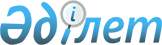 Өмірзақ ауылына қарасты "Приморский" бау-бақша серіктестігін "Приморский" тұрғын - үй массивіне өзгерту туралыАқтау қаласы әкімдігі, Өмірзақ ауылы әкімінің 2009 жылғы 13 қаңтардағы N 03 шешімі. Ақтау қаласының Әділет басқармасында 2009 жылғы 23 қаңтарда N 11-1-102 тіркелді.

      Өмірзақ ауылына қарасты Приморский бау-бақша серіктестігін 

«Приморский» тұрғын-үй массивіне өзгерту туралы ауыл тұрғындарының ұсыныстарын қарап, Қазақстан Республикасының 1993 жылғы 8 желтоқсандағы «Қазақстан Республикасының әкімшілік-аумақтық құрылысы туралы» Заңының 14 бабының 4 тармақшасына сәйкес, ШЕШЕМІН:

       

1. Өмірзақ ауылына қарасты «Приморский» бау-бақша серіктестігі «Приморский» тұрғын-үй массиві болып өзгертілсін.

       

2. Осы шешім алғаш ресми жарияланғаннан кейін күнтізбелік он күн өткен соң қолданысқа енгізіледі.       Ауыл әкімі                       С. Сейдалиев 
					© 2012. Қазақстан Республикасы Әділет министрлігінің «Қазақстан Республикасының Заңнама және құқықтық ақпарат институты» ШЖҚ РМК
				